* Cardurile sunt făcute de Cristina Buja și publicate pe blogul personal www.funparenting.ro. În cazul în care le preluați pe alte bloguri/site-uri/grupuri vă rog să precizați sursa.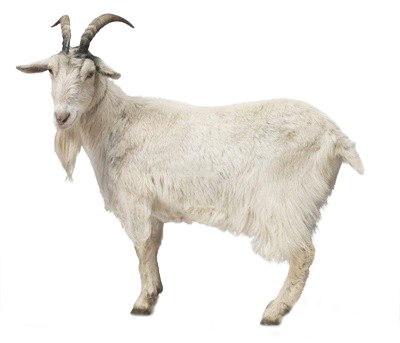 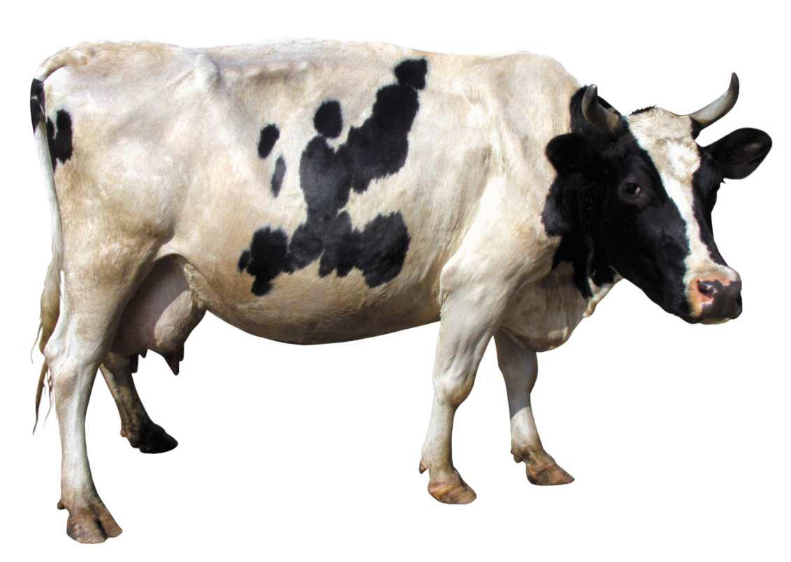 Ţ A P      V A C Ă      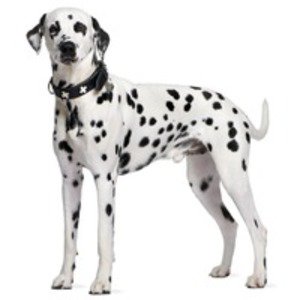 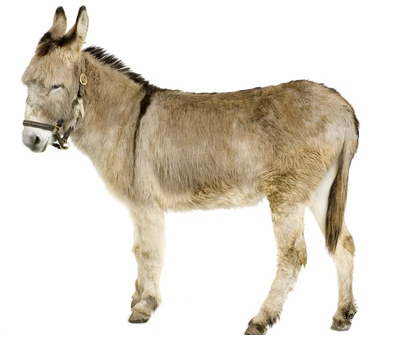 CÂINEM Ă G A R      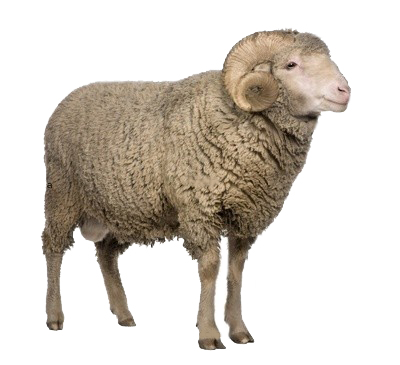 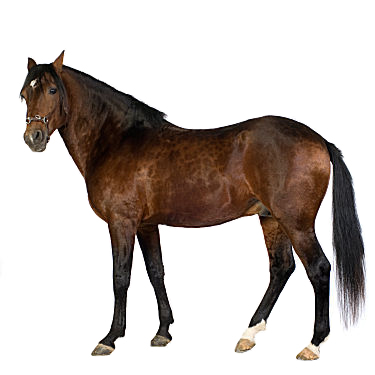 B E R B E C      CALCALCAL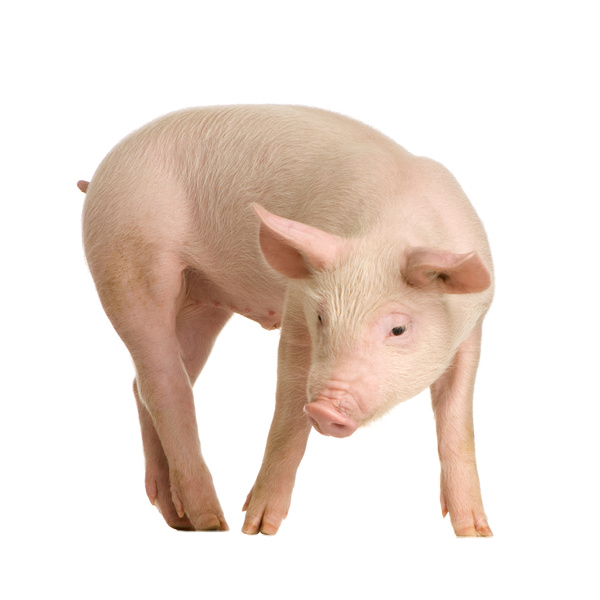 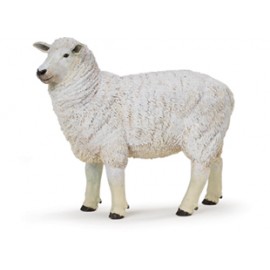 PORCOAIEOAIEOAIE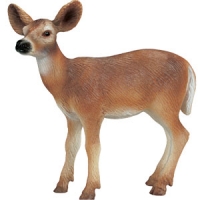 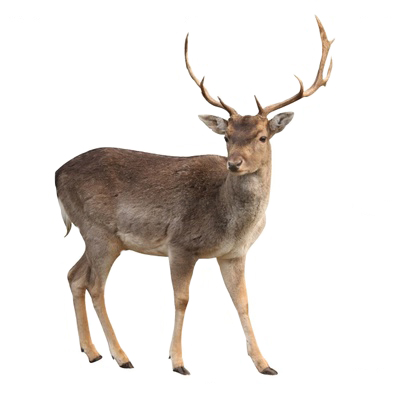 C Ă P R I O A R Ă          CERBCERBCERB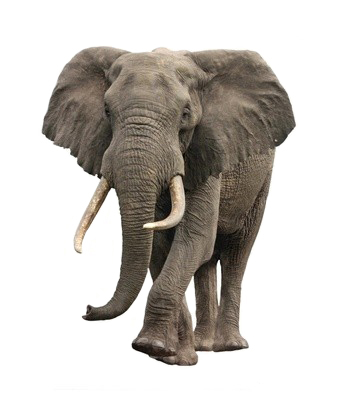 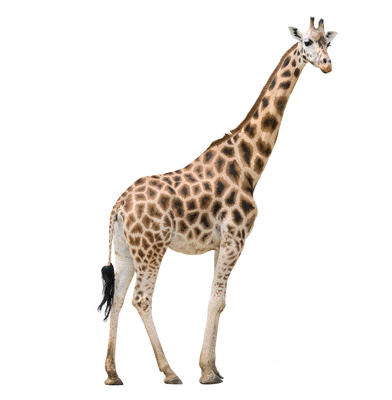 ELEFANTGIRAFAGIRAFAGIRAFA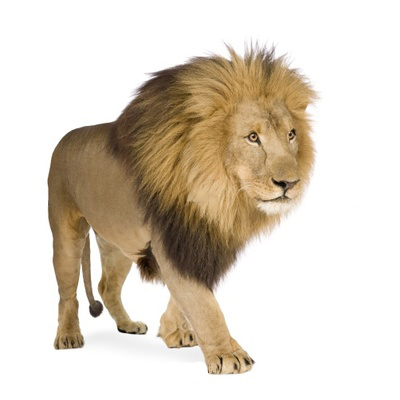 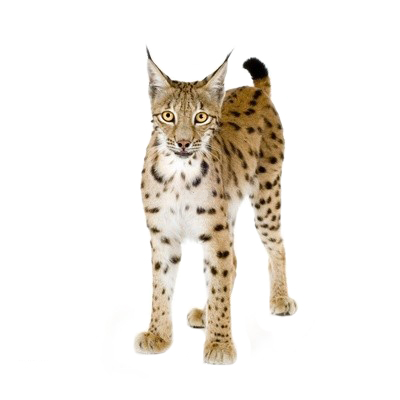 LEU     RÂSRÂSRÂS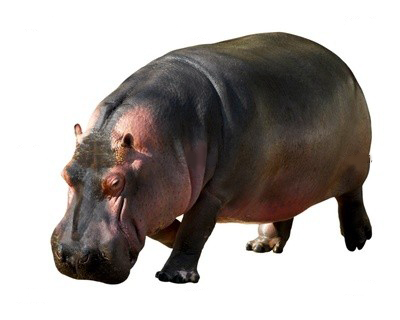 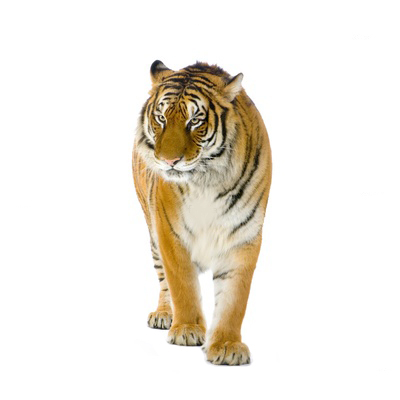 HIPOPOTAMTIGRUTIGRUTIGRU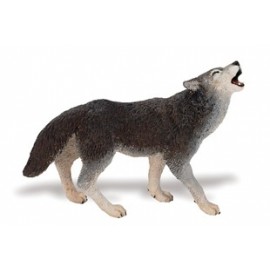 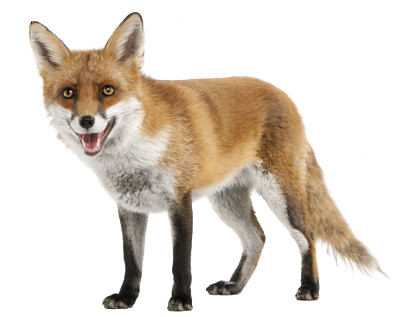 LUP    LUP    VULPEVULPE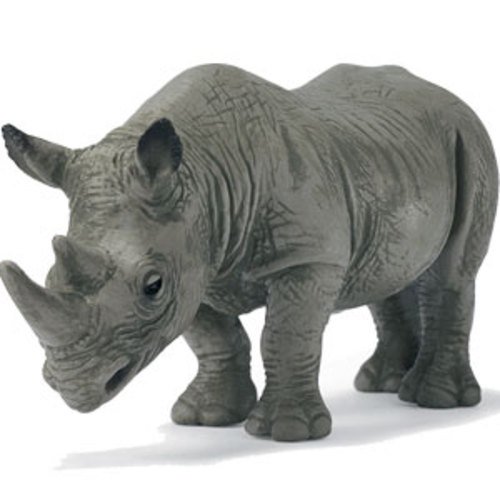 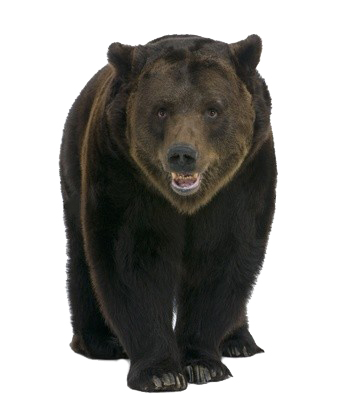 RINOCERRINOCERURSURS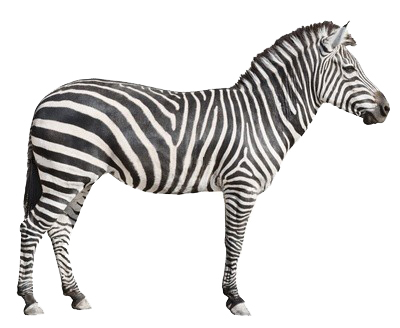 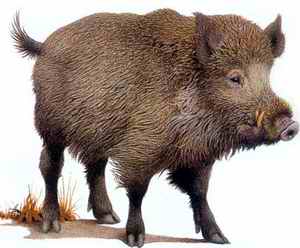 ZEBRĂ      ZEBRĂ      ZEBRĂ      MISTRET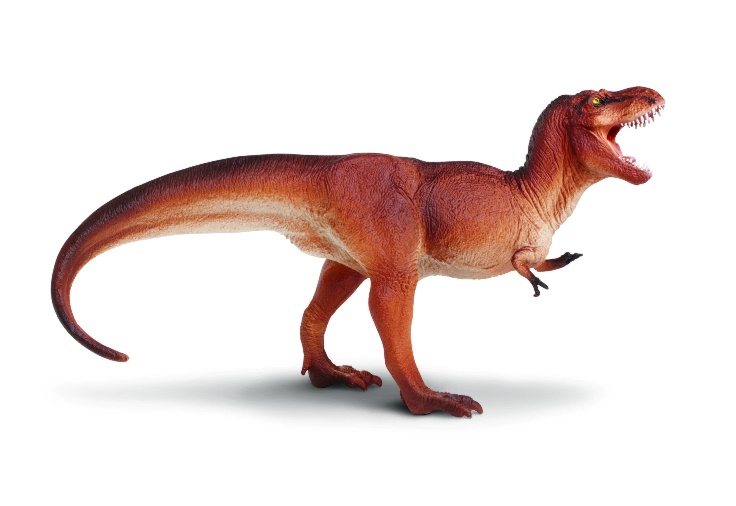 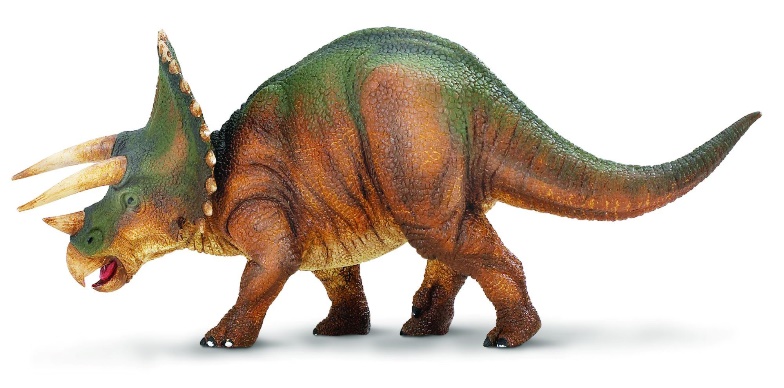 DINOZAURDINOZAURDINOZAURDINOZAUR